Fall Meeting Agenda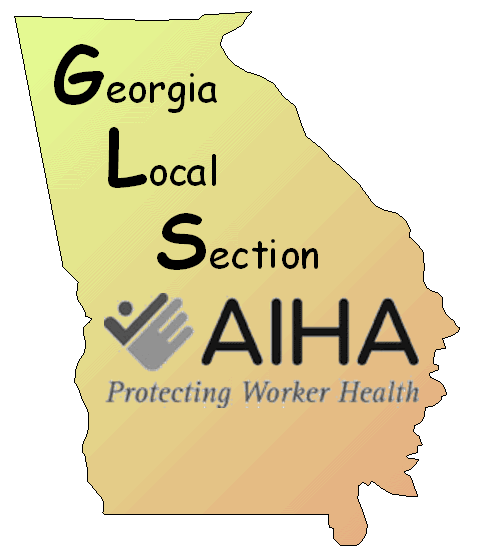 Kennesaw State University Small Business Development Center, Room 4013333 Busbee Drive NW, KennesawThursday, November 10, 20168:00 AM – 8:30 A MARRIVAL, REGISTRATION (Breakfast will be served)8:30 AM – 9:30 AMOSHA UpdateKeith Hass, Assistant Director, OSHA Atlanta WestBREAK9:45 AM – 10:45 PMIH Experiences in RailroadsMark Dudle, Norfolk SouthernBREAK11:00 – 12:00ZikaCharles Calmbacher, ConsultantLUNCH1:00 – 2:00Lean and SafeDamon Nix, Georgia Tech Enterprise Innovation InstituteBREAK2:15 – 3:15IH in Electrical UtilityBrandon Cassidy, Georgia PowerBREAK3:30 – 4:30IH in the Petroleum IndustryStephen Bournias, Marathon Petroleum4:30CLOSING